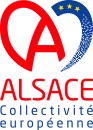 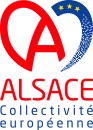 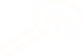 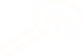 IDENTIFICATION DU COMITE DEPARTEMENTALNom du comité départemental : Sigle usuel :	Site Internet : N° RNA de déclaration de l’association :(RNA : répertoire national des associations)N° de SIRET :Identification du / de la Président.e du comité départementalNom : 	Prénom : Téléphone :	Courriel : Adresse du siège social :Code postal : 	Commune : Téléphone : 	Courriel : Adresse de correspondance (si différente du siège social) :Nom : 	Prénom : Adresse : Code postal : 	Commune : Fonction : Identification de la personne chargée de la présente demande de subventionNom : 	Prénom : Fonction : Téléphone : 	Courriel : MOYENS HUMAINS (AU 31 DÉCEMBRE DE L’ANNÉE ÉCOULÉE)(Si vous disposez d’un organigramme de vos personnels salariés merci de le transmettre)Nombre de bénévoles (personne contribuant régulièrement à l’activité de votre comité de manière non rémunérée)Nombre de salariés (éducateur, administratif, joueur...) en équivalent temps plein :Nombre de clubs rattachés à votre comité départemental :Recensement par votre comité sur son périmétre géographique d’action :Nombre d’éducateurs sportifs possédant une qualification fédérale :Nombre d’éducateurs sportifs possédant une qualification professionnelle permettant d’encadrer, d’entraîner contre rémunération :Nombre d’arbitres, de juges :Le nombre de licencié(e)s des clubs affiliés :PIÈCES À FOURNIRDans le cas d’une 1ère demande de subventionDans le cas d’un renouvellement de demande de subventionExemplaire des statuts en vigueur déposés dans les services préfectorauxXÀ fournir uniquement si changementsRécépissé de dépôt de déclaration de l’associationXÀ fournir uniquement si changementsComposition du conseil d’administrationXÀ fournir uniquement si changementsN° SIRET de l’association (N° à 14 chiffres obtenu auprès de l’INSEE)XÀ fournir uniquement si changementsRelevé d’identité bancaire ou postal (portant un libellé identique à celui de l’identification SIRET)XXLe rapport financier présenté lors de la dernière assemblée générale.XXLe budget prévisionnel présenté lors de la dernière assemblée générale.XXSaison NSaison N-1Saison N-2MOINS DE 18 ANSMOINS DE 18 ANSMOINS DE 18 ANSMOINS DE 18 ANSPLUS DE 18 ANSPLUS DE 18 ANSPLUS DE 18 ANSPLUS DE 18 ANSTOTALTOTALTOTALTOTALLicences annuellesLicences annuellesLicences ponctuelles ou évènementiellesLicences ponctuelles ou évènementiellesLicences annuellesLicences annuellesLicences ponctuelles ou évènementiellesLicences ponctuelles ou évènementiellesLicences annuellesLicences annuellesLicences ponctuelles ou évènementiellesLicences ponctuelles ou évènementiellesMFMFMFMFMFMFSaison N-2Saison N-1Saison N